EDRASSIn this questionnaire you will be presented with a series of scenarios and we would like you to rate how tempted you would be to engage in them. Please note that even normal people may engage in these behaviors or think about engaging in these behaviors. Imagine these scenarios and how you would respond based on how you feel right now. Indicate your answer by filling in the corresponding bubble. EDRASS 1: You are interested in pursuing a relationship with an attractive man/woman; however, this person is already in a relationship. How tempted would you be to threaten this other person to get them to break up with the attractive man/woman so you would be free to pursue them? 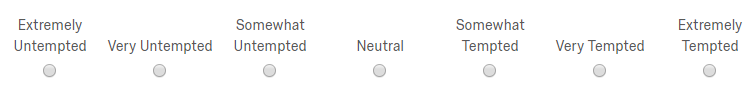 EDRASS 2: It is late at night and you and your girlfriend/boyfriend are being intimate; however, your girlfriend/boyfriend changes her/his mind and does NOT want to proceed to have sex. How tempted would you be to physically bully them into having sex with you anyway? EDRASS 3: A coworker has just finished a big assignment, however they do not have time to give it to your mutual boss because of a meeting, so they ask you to hand it in. When handing in the assignment, how tempted would you be to take partial credit for it? EDRASS 4: You are in charge of buying food for an event and each member of the group puts in $10 dollars to contribute (including yourself). While collecting the money, one person accidentally gives you a $20 dollar bill instead of a $10 dollar bill and does not notice. How tempted would you be to say nothing to this person and keep the money for yourself? EDRASS 5: You are on your first date with someone that you recently met. Both of you have enjoyed the evening and are back at your place. Your date has had a little too much to drink and passes out. How tempted would you be to do anything sexual to your date while they are passed out? EDRASS 6: You have just come home to the apartment you share with your girlfriend/boyfriend. You hear noises coming from the bedroom so you approach the bedroom door. As you get closer, you see your partner having sex with someone.  How tempted would you be to kill either or both of them? EDRASS 7: Suppose you are currently having a sexual relationship with two different people. However, one of them desires a long-term relationship and asks you to break it off with the other person. How tempted would you be to pretend to break it off and continue to have sex with both people? EDRASS 8: While hanging out with several close friends, an acquaintance that you dislike very much comes over and yells at you and insults you. How tempted would you be to attack this person? EDRASS 9: You and your girlfriend/boyfriend have recently had an argument because you suspect them of cheating on you. You ask them if they want to have "make up sex" and they give a very forceful, "No!" How tempted would you be to force them to have sex with you anyway? EDRASS 10: At a social event you become sexually interested in an attractive man/woman who during conversation describes the qualities they are looking for in the perfect romantic partner (for example financial stability and sexual faithfulness). However, you do not resemble their perfect romantic partner at all. How tempted would you be to lie and claim to have all the qualities the person desires? EDRASS 11: At a sports bar you bet on a football game with one of the other patrons. After you win, the other person refuses to pay you. How tempted would you be to forcefully take the money? EDRASS 12: You meet an attractive man/woman at the mall and become highly sexually interested in this person. How tempted would you be to pursue a sexual relationship with this person even if they were not interested in you at all? EDRASS 13: While out at an event with a group you compete for the affection of an attractive man/woman with another member of the group. The attractive man/woman clearly prefers this other person to you. How tempted would you be to sexually assault the attractive man/woman or physically assault the other person later? EDRASS 14: Someone from your work/school owes you money. Although this person has the money, they refuse to pay you back. How tempted would you be use physical force to get your money? EDRASS 15: You are on your third date with someone and this person says they want to have sex with you, but only if you are interested in a long-term relationship. You are not interested in a long-term relationship with this person and will immediately stop seeing them after you have had sex with them. How tempted would you be to lie to them and have sex anyway? EDRASS 16: You borrow $50 dollars from an acquaintance, who expects you to pay back the money within 6 months. How tempted would you be to pretend to forget the debt, and NOT pay the person back? EDRASS 17: A friend of yours does you a favor and helps you with an important assignment. How tempted would you be to NOT return this favor? EDRASS 18: An acquaintance of yours has recently come into some money. How tempted would you be to use your relationship with this person to emotionally manipulate them into giving you some of this money? EDRASS 19: You are very interested in an attractive man/woman; however, this person is in a relationship. Although this person is in a relationship you find out that they are also interested in being with you. How tempted would you be to engage in a sexual relationship with this person? EDRASS 20: Recently, a family member of yours was badly injured and although you know who did it, the police cannot arrest them. How tempted would you be to kill the person who attacked your family member? EDRASS 21: A new job has recently opened up at your work. This new job would pay a lot more money and is highly prestigious; however, there is another person who is competing for the job and they are more qualified than you. How tempted would you be to use violence or the threat of violence to intimidate them to back off from the job? EDRASS 22: You are interested in an attractive man/woman; however an acquaintance of yours also desires this person. How tempted would you be to claim you knew something negative about the attractive man/woman in order to persuade your acquaintance to not pursue them? Note: For scoring - Coercion for sexual resources (1, 2, 5, 9, 13, 21), Retaliatory violence (6, 8, 11, 14, 20, 22), Deception and manipulation for sexual resources) (7, 10, 12, 15, 19), (Deception and manipulation for monetary resources (3, 4, 16, 17, 18). Average items in each factor or average of the total scale for a total score. Reynolds, J. J., & McCrea, S. M. (2015). Exploitative and deceptive resource acquisition strategies: The role of life history strategy and life history contingencies. Evolutionary Psychology, 13(3), 147470491559366. doi:10.1177/1474704915593664